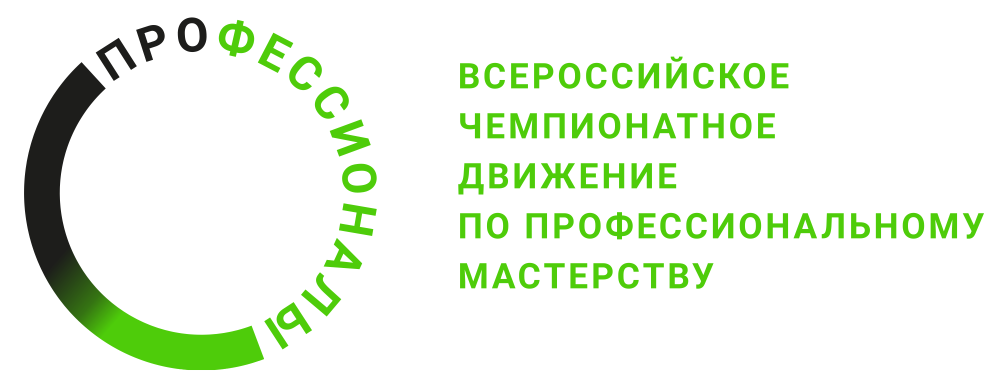 ПРОГРАММА ПРОВЕДЕНИЯРегиональный этапа чемпионата (наименование региона)по компетенции СудоремонтОбщая информацияОбщая информацияПериод проведенияМесто проведения и адрес площадкиФИО Главного экспертаКонтакты Главного экспертаД-2  / «___» ___________ 2023 г.Д-2  / «___» ___________ 2023 г.09:00-10:00Заезд конкурсантов и экспертов. 10:00-10:15Регистрация конкурсантов и экспертов-наставников, индустриальных-экспертов.10:15-11.15Работа Главного эксперта в ЦСО по проверке корректности внесенных данных конкурсантов и экспертов. Внесение схемы оценки и блокировка.11:15-12:00Работа Главного эксперта в ЦСО по проверке корректности внесенных данных конкурсантов и экспертов. Внесение схемы оценки и блокировка.12:00-13:00Работа Главного эксперта в ЦСО по проверке корректности внесенных данных конкурсантов и экспертов. Внесение схемы оценки и блокировка.13.00-13:15Инструктаж волонтерского штаба (выдача формы).13.15-14.15Обед14.15-16.00Завершение монтажа оборудования.Д-1  / «___» ___________ 2023 г.Д-1  / «___» ___________ 2023 г.09:30-09:45Регистрация конкурсантов и экспертов-наставников, индустриальных-экспертов.09:45-10:00Собрания экспертов: Инструктаж по ТБ и ОТ, подписание протоколов. Распределение ролей между экспертами. Обсуждение конкурсного задания, внесение 30% изменений, подписание КЗ.10:00-10:15Собрания экспертов: Инструктаж по ТБ и ОТ, подписание протоколов. Распределение ролей между экспертами. Обсуждение конкурсного задания, внесение 30% изменений, подписание КЗ.10:15-12:00Собрания экспертов: Инструктаж по ТБ и ОТ, подписание протоколов. Распределение ролей между экспертами. Обсуждение конкурсного задания, внесение 30% изменений, подписание КЗ.12:00-13:00Обед13:30-16:30Собрания экспертов: Ознакомление и занесение критериев оценки в систему ЦСО, их блокировка, обучение экспертов. Распечатка ведомостей. Оформление и подписание протоколов.14:00-18:00Собрания экспертов: Ознакомление и занесение критериев оценки в систему ЦСО, их блокировка, обучение экспертов. Распечатка ведомостей. Оформление и подписание протоколов.Д1  / «___» ___________ 2023 г.Д1  / «___» ___________ 2023 г.08:40-09:00Регистрация конкурсантов и экспертов-наставников, индустриальных-экспертов.09:00-12:00Выполнение конкурсантами Модулей А, Б12:00-13:00Обед для конкурсантов и экспертов на площадках чемпионатов.13:00-16.00Выполнение конкурсантами Модулей Б16:00-16:30Ужин для конкурсантов и экспертов на площадках чемпионатов.16:30-18:00Работа экспертов. Оценка конкурсных заданий. Подведение итогов первого дня соревнований.Д2  / «___» ___________ 2023 г.Д2  / «___» ___________ 2023 г.08:40-09:00Регистрация конкурсантов и экспертов-наставников, индустриальных-экспертов.09:00-12:00Выполнение конкурсантами Модулей В12:00-13:00Обед для конкурсантов и экспертов на площадках чемпионатов.13:00-16.00Выполнение конкурсантами Модулей В16:00-16:30Ужин для конкурсантов и экспертов на площадках чемпионатов.16:30-18:00Работа экспертов. Оценка конкурсных заданий. Подведение итогов второго дня соревнований.Д3  / «___» ___________ 2023 г.Д3  / «___» ___________ 2023 г.08:40-09:00Регистрация конкурсантов и экспертов-наставников, индустриальных-экспертов.09:00-12:00Выполнение конкурсантами Модулей Г,Д12:00-13:00Обед для конкурсантов и экспертов на площадках чемпионатов.13:00-15:00Работа экспертов. Оценка конкурсных заданий. Подведение итогов второго дня соревнований.15:00-17:00Совещание экспертов и заполнение ЦСО. Сверка и подведение итогов